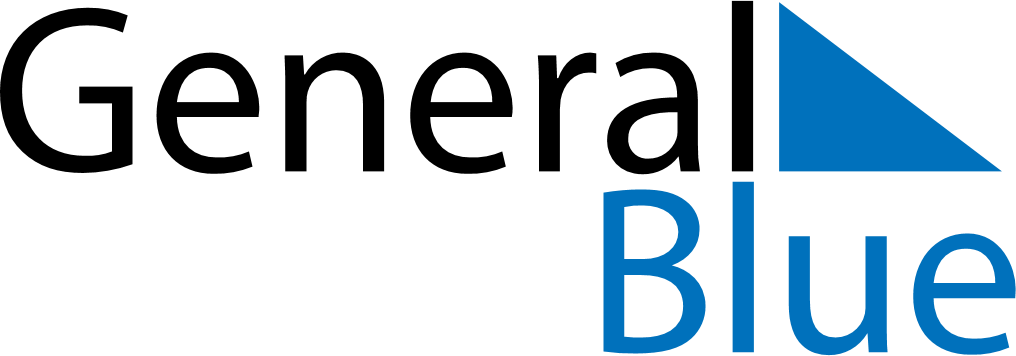 Weekly CalendarApril 26, 2021 - May 2, 2021Weekly CalendarApril 26, 2021 - May 2, 2021Weekly CalendarApril 26, 2021 - May 2, 2021Weekly CalendarApril 26, 2021 - May 2, 2021Weekly CalendarApril 26, 2021 - May 2, 2021Weekly CalendarApril 26, 2021 - May 2, 2021MONDAYApr 26TUESDAYApr 27TUESDAYApr 27WEDNESDAYApr 28THURSDAYApr 29FRIDAYApr 30SATURDAYMay 01SUNDAYMay 02